UNDERGRADUATE CURRICULUM COMMITTEE (UCC)
PROPOSAL FORM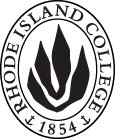 Cover page	roll over blue text to see further important instructions: please read.N.B. DO NOT USE HIGHLIGHT, JUST DELETE THE WORDS THAT DO NOT APPLY TO YOUR PROPOSALALL numbers in section (A) need to be completed, including the impact ones.B.  NEW OR REVISED COURSES    DELETE THE WORDS THAT DO NOT APPLY TO YOUR PROPOSAL within specific categories, but do not delete any of the categories. DO NOT use highlight. Delete this whole page if this proposal does not include a new or revised course.D. SignaturesD.1. ApprovalsChanges that affect General Education in any way MUST be approved by ALL Deans and COGE Chair.Changes that directly impact more than one department/program MUST have the signatures of all relevant department chairs, program directors, and relevant dean (e.g. when creating/revising a program using courses from other departments/programs). Check UCC manual 4.2 for further guidelines on whether the signatures need to be approval or acknowledgement.Proposals that do not have appropriate approval signatures will not be considered. Type in name of person signing and their position/affiliation.Send electronic files of this proposal and accompanying catalog copy to curriculum@ric.edu and a printed or electronic signature copy of this form to the current Chair of UCC. Check UCC website for due dates.D.2. AcknowledgementsA.1. Course or programCOMM 244 Digital media labCOMM 244 Digital media labCOMM 244 Digital media labCOMM 244 Digital media labReplacing A.2. Proposal typeCourse:  revisionCourse:  revisionCourse:  revisionCourse:  revisionA.3. OriginatorBrian KnothHome departmentCommunicationCommunicationCommunicationA.4. RationaleIn conjunction with our request to include COMM 244 as a General Education Distribution Course option in the “Arts – Visual and Performing” category, we are modifying the course description to more explicitly address the arts category components of the course. This will help make the objectives and goals of the course clear to students. Also, adding a summer section may be needed due to increased demand as a General Education Course option.We will be updating the description to reflect the changes and adding Summer to when on offerIn conjunction with our request to include COMM 244 as a General Education Distribution Course option in the “Arts – Visual and Performing” category, we are modifying the course description to more explicitly address the arts category components of the course. This will help make the objectives and goals of the course clear to students. Also, adding a summer section may be needed due to increased demand as a General Education Course option.We will be updating the description to reflect the changes and adding Summer to when on offerIn conjunction with our request to include COMM 244 as a General Education Distribution Course option in the “Arts – Visual and Performing” category, we are modifying the course description to more explicitly address the arts category components of the course. This will help make the objectives and goals of the course clear to students. Also, adding a summer section may be needed due to increased demand as a General Education Course option.We will be updating the description to reflect the changes and adding Summer to when on offerIn conjunction with our request to include COMM 244 as a General Education Distribution Course option in the “Arts – Visual and Performing” category, we are modifying the course description to more explicitly address the arts category components of the course. This will help make the objectives and goals of the course clear to students. Also, adding a summer section may be needed due to increased demand as a General Education Course option.We will be updating the description to reflect the changes and adding Summer to when on offerIn conjunction with our request to include COMM 244 as a General Education Distribution Course option in the “Arts – Visual and Performing” category, we are modifying the course description to more explicitly address the arts category components of the course. This will help make the objectives and goals of the course clear to students. Also, adding a summer section may be needed due to increased demand as a General Education Course option.We will be updating the description to reflect the changes and adding Summer to when on offerA.5. Date submitted4/11/17 A.6. Semester effective A.6. Semester effectiveFall 2017Fall 2017A.7. Resource impactFaculty PT & FT: N/AN/AN/AN/AA.7. Resource impactLibrary:N/AN/AN/AN/AA.7. Resource impactTechnologyN/AN/AN/AN/AA.7. Resource impactFacilities:N/AN/AN/AN/AA.8. Program impactMore variety in Gen Ed. Arts distributionMore variety in Gen Ed. Arts distributionMore variety in Gen Ed. Arts distributionMore variety in Gen Ed. Arts distributionMore variety in Gen Ed. Arts distributionA.9. Student impactThis change will have a positive impact on students because they will have a digital media arts related option in the General Education Arts category. The skills learned are relevant to many disciplines in the sense that students will be learning about creative ways to use digital media to communicate meaningful messages and stories.This change will have a positive impact on students because they will have a digital media arts related option in the General Education Arts category. The skills learned are relevant to many disciplines in the sense that students will be learning about creative ways to use digital media to communicate meaningful messages and stories.This change will have a positive impact on students because they will have a digital media arts related option in the General Education Arts category. The skills learned are relevant to many disciplines in the sense that students will be learning about creative ways to use digital media to communicate meaningful messages and stories.This change will have a positive impact on students because they will have a digital media arts related option in the General Education Arts category. The skills learned are relevant to many disciplines in the sense that students will be learning about creative ways to use digital media to communicate meaningful messages and stories.This change will have a positive impact on students because they will have a digital media arts related option in the General Education Arts category. The skills learned are relevant to many disciplines in the sense that students will be learning about creative ways to use digital media to communicate meaningful messages and stories.A.10. The following screen tips are for information on what to do about catalog copy until the new CMS is in place; check the “Forms and Information” page for updates. Catalog page.   Where are the catalog pages?   Several related proposals?  Do not list catalog pages here. All catalog copy for a proposal must be contained within a single file; put page breaks between sections. Make sure affected program totals are correct if adding/deleting course credits.A.10. The following screen tips are for information on what to do about catalog copy until the new CMS is in place; check the “Forms and Information” page for updates. Catalog page.   Where are the catalog pages?   Several related proposals?  Do not list catalog pages here. All catalog copy for a proposal must be contained within a single file; put page breaks between sections. Make sure affected program totals are correct if adding/deleting course credits.A.10. The following screen tips are for information on what to do about catalog copy until the new CMS is in place; check the “Forms and Information” page for updates. Catalog page.   Where are the catalog pages?   Several related proposals?  Do not list catalog pages here. All catalog copy for a proposal must be contained within a single file; put page breaks between sections. Make sure affected program totals are correct if adding/deleting course credits.A.10. The following screen tips are for information on what to do about catalog copy until the new CMS is in place; check the “Forms and Information” page for updates. Catalog page.   Where are the catalog pages?   Several related proposals?  Do not list catalog pages here. All catalog copy for a proposal must be contained within a single file; put page breaks between sections. Make sure affected program totals are correct if adding/deleting course credits.A.10. The following screen tips are for information on what to do about catalog copy until the new CMS is in place; check the “Forms and Information” page for updates. Catalog page.   Where are the catalog pages?   Several related proposals?  Do not list catalog pages here. All catalog copy for a proposal must be contained within a single file; put page breaks between sections. Make sure affected program totals are correct if adding/deleting course credits.A.10. The following screen tips are for information on what to do about catalog copy until the new CMS is in place; check the “Forms and Information” page for updates. Catalog page.   Where are the catalog pages?   Several related proposals?  Do not list catalog pages here. All catalog copy for a proposal must be contained within a single file; put page breaks between sections. Make sure affected program totals are correct if adding/deleting course credits.Old (for revisions only)NewB.1. Course prefix and number COMM 244B.2. Cross listing number if anyDigital Media LabB.3. Course title B.4. Course description Students gain the working knowledge required for the basic production of digital graphics, audio, video, and interactive media.Students learn to create and analyze digital media in multiple forms, including still image work, motion graphics composition, audio and video production, and web design.B.5. Prerequisite(s)B.6. OfferedFall  | SpringFall  | Spring  | SummerB.7. Contact hours B.8. Credit hoursB.9. Justify differences if anyB.10. Grading system Letter gradeLetter gradeB.11. Instructional methodsB.12.CategoriesB.13. Is this an Honors course?B.14. General EducationN.B. Connections must include at least 50% Standard Classroom instruction.NOYES - ArtsB.15. How will student performance be evaluated?B.16. Redundancy statementB. 17. Other changes, if anyB.18. Course learning outcomesStandard(s)How will they be measured?Gen Ed. outcomes for Creative/Critical Thinking (demonstrate an ability to understand and analyze digital media production workflow processes from multiple perspectives, including those of professional producers/artists, professional critics, academic experts, their student peers, and general audiences) and Arts (demonstrate a foundational understanding of the digital media arts through the analysis and creation of various digital media production projects).They do this primarily through project-based work that incorporates mid-process feedback/workshop sessions, guided critique sessions, and analysis of relevant professional work, the work of their student peers (past and present), and their own creative productions. In addition, through this creative project-based production work, they are reminded to question their own assumptions and the perceived/potential assumptions of others. In the process, they also learn to anticipate and question the potential conclusions of general audiences and “experts” alike on the work they do, while also considering the impact of biases, including their own.Create and communicate a story or message using a variety of digital media including still images/graphics, motion graphics, animated text, audio, video, and web pages.All projects will encourage the incorporation of diverse aesthetic, cultural, and historical perspectives regarding the media arts, while still emphasizing a personal and individualized approach to storytelling and/or message communication.Exhibit basic composition, design and production techniques used in digital media.Through projects and tutorialsIdentify and consider the major issues in digital media production including designing for and communicating to specific audiences, usability testing, and legal/ethical considerations.Project-based work that incorporates mid-process feedback/workshop sessions, guided critique sessions, and analysis of relevant professional work, the work of their student peers (past and present), and their own creative productions.Demonstrate a foundational understanding of creative digital media production techniques including still image/graphics editing and compositing, motion graphics/animation composition and design, audio/video production/editing, and web designThrough projects and tutorialsExpress an ability to understand and analyze creative processes related to digital media production from multiple perspectives.Through projects and tutorialsQuestion the potential assumptions and conclusions of general audiences and “experts” alike while also considering the impact of biases, including their own, on opinions of the digital media production work they do.Through projects and tutorialsB.19. Topical outlineDescriptionStudents learn to create and analyze digital media in multiple forms, including still image work, motion graphics composition, audio and video production, and web design.Required TextsSelected readings/materials/links provided online via BlackboardRecommended Materials/Equipment(*if going on to other digital media production courses)External USB 3.0 or Thunderbolt Drive (for back-up/storage)Professional (circumaural) Headphones (*not earbuds)SDHC (secure digital high capacity) card (class 10) for HD video recording (preferably 16 GB or larger)*We will discuss the equipment options (above) in class. I will provide you with a list of suggestions (with links) on Blackboard.Required SoftwareAll Adobe Creative Cloud software used, including Photoshop, After Effects, and Premiere Pro is available in the classroom lab and in other labs on campus. Website work will be done in WordPress and is freely available.Video and Audio Production GearYou can check out equipment from the Audiovisual Services Department. The policies for checkout and the list of available equipment will be posted on Blackboard. We will discuss how to decide about appropriate equipment for your work. http://www.ric.edu/audiovisual/Teaching Procedures/Learning Methods:Most of the teaching and learning approaches will be active, experiential, participatory, collaborative, and/or project based.Sample Schedule/Topics OutlineWeek 1 Topic(s): Course Introduction, Digital Imaging BasicsUsing a Mac or PC (depending on the lab)Intro to Digital Imaging Software, Image/Graphics File Formats, ResolutionDigital Imaging Basics TutorialWeek 2 Topic(s): Cameras and Scanners - Terminology and TechniquesComposing, Framing, Shooting, and Working with your own ImagesScanning and Working with Scanned ImagesTutorial based on topicWeek 3 Topic(s): Copyright and Fair Use, Working Creatively with Digital ImagesUsing Stock PhotographyEditing, Correcting, and Fine-tuning ImagesTelling a Story with ImagesWorking with Digital Images TutorialSlideshow Project - Assigned and DiscussedWeek 4 Topic(s): Working with and Compositing LayersCombining/Compositing ImagesRelated Visual Design and Composition PrinciplesTutorial based on topicProject WorkWeek 5: Workshop Session, Projects DueProject Work Mid-Process FeedbackSlideshow Project – DueCritique SessionWeek 6 Topic(s): Motion Graphics and Animated Text IntroductionTutorial based on topicSlideshow Project 2.0 - Assigned and DiscussedWeek 7 Topic(s):  Motion Graphics and Animated Text CompositionRedesigning your Slideshow ProjectTutorial based on topicProject WorkWeek 8: Workshop Session, Projects DueProject WorkMid-Process FeedbackSlideshow Project 2.0 – DueCritique SessionWeek 9 Topic(s): Introduction to Audio and Video Production, InterviewingTime-based Visual Composition: Framing and Shooting Moving ImagesVideo (and Audio) Recording, Capturing, TransferringDocumentary, Investigative, and Research Interviewing SkillsIntroduction to Audio and Video Production TutorialBrief Interview and B-Roll Project - Assigned and DiscussedWeek 10 Topic(s): Basic Audio/Video Editing MethodsCreativity with Time-based MediaAudio and Video Production software toolsEditing TutorialProject WorkWeek 11: Workshop Session, Projects DueProject WorkMid-Process FeedbackBrief Interview and B-Roll Project – DueCritique SessionWeek 12 Topic(s): Web Design OverviewDesign OptionsOrganizing files and material for web siteManaging a site and assetsStarting a siteTutorial based on topicFinal Portfolio Website Project - Assigned and DiscussedWeek 13 Topic(s): Web Design PrinciplesHtml 5, CSS, and Basic Design PrinciplesNavigation, usability, accessibility, and the difference between writing for web and printTutorial based on topicWeek 14 Topic(s): Web Design ConceptsResponsive design, layoutCreative use of color, text, images, and embedded media elementsTutorial based on topicProject Work (including past project revisions/finalizing)Week 15: Workshop SessionProject WorkMid-Process FeedbackFinals WeekFinal Portfolio Website Project - DueCritique SessionNamePosition/affiliationSignatureDateE. J. MinChair of CommunicationEarl SimsonDean of FASTab to add rowsNamePosition/affiliationSignatureDateJeff MelloDean of SOMJane WilliamsDean of SONSue PearlmutterDean of SWRKDon HalquistDean of FSEHD